Kultur | Lokales
Linz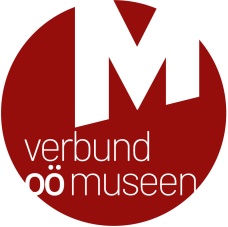 Leonding, Juli 2022FERIENSPASS IM MUSEUM! Familienzeit in den Museen der Stadt LinzZu einem Wochenende voller Entdeckungen in Oberösterreichs Museen laden das Familienreferat des Landes und der Verbund OÖ Museen beim „Ferienspaß im Museum“ ein: Vom 15. bis 17. Juli 2022 können schlaue Köpfe bei Rätsel-Rallyes ihr Wissen unter Beweis stellen oder sich bei Spezialführungen auf eine Zeitreise in die Vergangenheit begeben. Fingerfertige Kids versuchen sich im Schmiede-, Uhrmacher- oder Buchbindehandwerk, im Töpfern und im Karikaturen-Zeichnen. In Spezialmuseen kann die Arbeit von Fischerei, Schopperei und Feuerwehr hautnah erlebt werden und für technikinteressierte Familien stehen spannende Angebote rund um die Themen Pferdeeisenbahn, Straßenbahn oder Motorrad bereit. Und was steckt wohl hinter dem „Abenteuer Klimafüchse“ oder einer „Fröhlichen Seifenoper“? Es wird nur so viel verraten: Beim „Ferienspaß im Museum“ sind Spannung und Abenteuer garantiert! 
Seitens der Linzer Museen halten das Lentos Kunstmuseum und das Nordico Stadtmuseum besondere Programmpunkte bereit:
Lentos Atelier spezial im Lentos KunstmuseumBeim Lentos Atelier spezial sind Familien eingeladen, nach Herzenslust künstlerisch zu experimentieren! Bei Schönwetter findet das Angebot im Freien statt. (Für Kinder von 6 -12 Jahren). Die Teilnahmezahl ist begrenzt, daher ist eine Anmeldung unter kunstvermittlung@lentos.at erforderlich.Termin: Samstag, 16. Juli 2022, 10:00-12:00 UhrAdresse: Ernst-Koref-Promenade 1, 4020 LinzRückfragehinweis: kunstvermittlung@lentos.at

Nordico Stadtmuseum
Was für ein Ding! Kreative Familienführung ins neue Schaudepot in der TabakfabrikKinder und Erwachsene können gemeinsam einen Blick hinter die Kulissen werfen und die seltsamsten Dinge entdecken, die sonst im "Bauch des Museums" verschlossen bleiben. Gemeinsam gestalten wir "das gezeichnete Schaudepot" und schaffen eine eigene Ausstellung. Die Teilnahmezahl ist begrenzt, daher ist eine Anmeldung unter kunstvermittlung@lentos.at erforderlich.Termin: Sonntag, 17. Juli 2022, 15:00-16:00 UhrVeranstaltungsort und Treffpunkt: Schaudepot der Museen der Stadt Linz. Tabakfabrik Linz, Magazin 1, 1. Stock, Peter-Behrens-Platz 3, 4020 LinzRückfragekontakt: kunstvermittlung@lentos.at

Besondere Ermäßigungen für Familien!
Für Inhaber der OÖ Familienkarte gibt es beim Museumswochenende ein besonderes „Zuckerl“: Mit der OÖ Familienkarte ist in den teilnehmenden Museen der Eintritt für Kinder frei und für erwachsene Begleitpersonen ermäßigt.Tipps für die Planung
>> Nicht alle Angebote finden das ganze Wochenende statt: Interessenten werden gebeten, sich auf der Website www.ooemuseen.at über Programmdetails zu informieren.>> Für manche Angebote ist eine Anmeldung erforderlich. ________________________________________________________________________________Für Fragen und bei Bildwünschen stehen wir Ihnen jederzeit gerne zur Verfügung. Rückfragehinweis:Verbund Oberösterreichischer MuseenMag.a Elisabeth Kreuzwieser | kreuzwieser@ooemuseen.atWelser Straße 20, 4060 Leondingwww.ooemuseen.at | www.ooegeschichte.at
www.facebook.com/ooemuseen
www.instagram.com/ooemuseen_at 